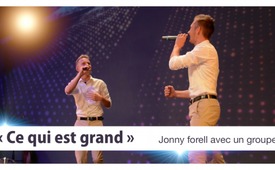 Participation musicale : ♫ Ce qui est grand ♫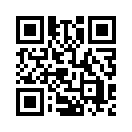 Malgré toutes les mauvaises nouvelles nous pouvons savoir que dans l'essaim, il est possible de surmonter le mal ! La lumière est toujours plus forte que les ténèbres !Tu te bats tout le temps, tu es là tout seul,
et tu penses presque que tous les coups ont été vains.
Tu veux tellement faire quelque chose 
pour calmer les mauvaises œuvres. 

Je sais que tant de gens pensent comme toi,
qu’ils cherchent la justice et la paix, et ne la trouvent nulle part.
La solution est à portée de main.
Le chemin de la victoire est là.

Quand nous sommes ensemble quelque chose de grand,
une œuvre d’essaim commence.
Plus personne, plus personne, plus personne n’ira à leurs guerres.
Quand nous sommes ensemble quelque chose de grand,
une œuvre d’essaim commence.
Plus personne, plus personne, plus personne n’ira à leurs guerres.


Si nous allons ensemble dans la même direction,
nos forces s’unissent, je peux déjà voir la victoire.
Les plus durs sont vaincus
mais pas notre rayon de lumière.

La lumière est toujours plus forte que les ténèbres.
S’il te plaît, aide-nous, tu nous donnes plus de poids.
J’ai besoin de toi.
Tu as besoin de moi.

Quand nous sommes ensemble quelque chose de grand,
une œuvre d’essaim commence.
Plus personne, plus personne, plus personne n’ira à leurs guerres.
Quand nous sommes ensemble quelque chose de grand,
une œuvre d’essaim commence.
Plus personne, plus personne, plus personne n’ira à leurs guerres.


C’est à toi maintenant, tu sais qu’on a besoin de toi.
Si nous voulons maîtriser la crise, ça ne marchera pas sans être un essaim.
Tout le mal est brisé, la nature nous le montre.
Si le besoin s’en fait sentir, elle vit en essaim !
Et cela à la perfection. Plus ça semble perdu,
plus dans le besoin vient la force qui m’unit à toi.
Il y a une place, rejoins-nous !
Je te demande juste d’arrêter de te battre tout seul.

Nous avons besoin de toi maintenant.
Nous t’attendons.
Pas de victoire sans toi.
Nous t’attendons, s’il te plaît, viens !
Nous avons besoin de toi maintenant.
Nous t’attendons.
Pas de victoire sans toi.
Nous t’attendons, s’il te plaît, viens !


Quand nous sommes ensemble quelque chose de grand,
une œuvre d’essaim commence.
Plus personne, plus personne, plus personne n’ira à leurs guerres.
Quand nous sommes ensemble quelque chose de grand,
une œuvre d’essaim commence.
Plus personne, plus personne, plus personne n’ira à leurs guerres.
Quand nous sommes ensemble quelque chose de grand,
une œuvre d’essaim commence.
Plus personne, plus personne, plus personne n’ira à leurs guerres.
Quand nous sommes ensemble quelque chose de grand,
une œuvre d’essaim commence.
Plus personne, plus personne, plus personne n’ira à leurs guerres.de jf.Sources:.Cela pourrait aussi vous intéresser:#ChantsAntiGuerre - anti guerre - www.kla.tv/ChantsAntiGuerre

#ConferencePuissanceEssaim-2019 - Conférence de la puissance de l'essaim-2019 - www.kla.tv/ConferencePuissanceEssaim-2019

#Hits-fr - Les hits de Kla.TV - www.kla.tv/Hits-frKla.TV – Des nouvelles alternatives... libres – indépendantes – non censurées...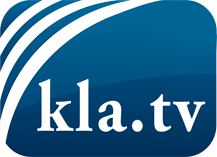 ce que les médias ne devraient pas dissimuler...peu entendu, du peuple pour le peuple...des informations régulières sur www.kla.tv/frÇa vaut la peine de rester avec nous! Vous pouvez vous abonner gratuitement à notre newsletter: www.kla.tv/abo-frAvis de sécurité:Les contre voix sont malheureusement de plus en plus censurées et réprimées. Tant que nous ne nous orientons pas en fonction des intérêts et des idéologies de la système presse, nous devons toujours nous attendre à ce que des prétextes soient recherchés pour bloquer ou supprimer Kla.TV.Alors mettez-vous dès aujourd’hui en réseau en dehors d’internet!
Cliquez ici: www.kla.tv/vernetzung&lang=frLicence:    Licence Creative Commons avec attribution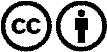 Il est permis de diffuser et d’utiliser notre matériel avec l’attribution! Toutefois, le matériel ne peut pas être utilisé hors contexte.
Cependant pour les institutions financées avec la redevance audio-visuelle, ceci n’est autorisé qu’avec notre accord. Des infractions peuvent entraîner des poursuites.